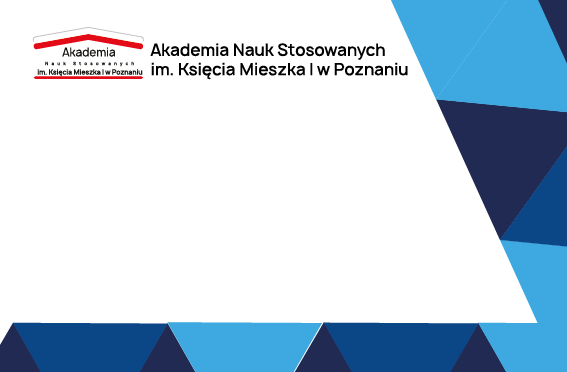 Imię i nazwisko student ratownictwa medycznego